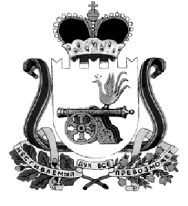 АДМИНИСТРАЦИЯ МУНИЦИПАЛЬНОГО ОБРАЗОВАНИЯ“КАРДЫМОВСКИЙ  РАЙОН” СМОЛЕНСКОЙ ОБЛАСТИ П О С Т А Н О В Л Е Н И Еот 01.03.2018 № 00128Администрация муниципального образования «Кардымовский район» Смоленской областипостановляет:1. Внести изменения в приложение к постановлению Администрации муниципального образования «Кардымовский район» Смоленской области от 07.09.2017 № 00593 «Об утверждении Положения о порядке и условиях предоставления в аренду объектов муниципальной собственности муниципального образования Кардымовского городского поселения Кардымовского района Смоленской области, включенных в перечень имущества, находящегося в муниципальной собственности муниципального образования Кардымовского городского поселения Кардымовского района Смоленской области, свободного от прав третьих лиц (за исключением имущественных прав субъектов малого и среднего предпринимательства)», изложив подпункты «а», «б» пункта 3.1. раздела 3 в новой редакции:«а) по истечению срока действия договора аренды арендатор, надлежащим образом исполнявший свои обязанности, имеет при прочих равных условиях преимущественное перед другими лицами право на заключение договора аренды на новый срок; б) арендатор вправе сдавать арендованный объект в субаренду без проведения торгов, на торгах или по иным исключениям с согласия арендодателя на срок, не превышающий срок аренды».2. Контроль исполнения настоящего постановления возложить на заместителя Главы муниципального образования «Кардымовский район» Смоленской области Д.В.Тарасова.3. Настоящее постановление вступает в силу со дня его подписания.О внесении изменения в приложение к постановлению Администрации муниципального образования «Кардымовский район» Смоленской области от 07.09.2017 № 00593   Глава муниципального образования «Кардымовский район» Смоленской области                                       П.П. Никитенков